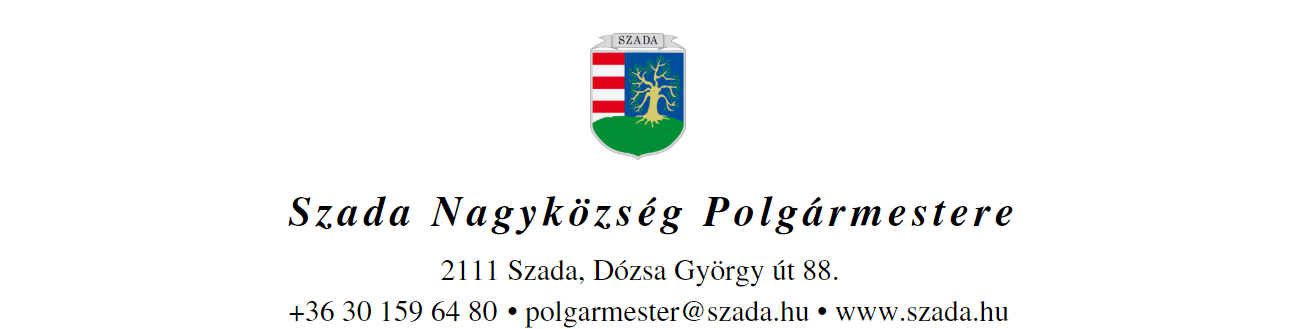 Ikt.sz.: H/905-5/2022                                                                 	      Előterjesztés száma: 88/2022.  ELŐTERJESZTÉSa Képviselő-testület 2022. július 14-i rendes nyilvános üléséreVEZETŐI ÖSSZEFOGLALÓI./ ElőzményekSzada Nagyközség Önkormányzat Képviselő-testülete 2022. évi Munkatervében a júliusi ülésére irányozta elő a települési közrend és közbiztonság helyzetről szóló évenkénti beszámolók napirendjét – az Önkormányzat Gazdasági programjának II.1.1 feladatcsoportja pedig (a közbiztonság további erősítése céljával) e témakörhöz kapcsolódva határozta meg egyúttal az Önkormányzat Közbiztonsági koncepciója előkészítésének feladatát is.A Közbiztonság koncepció megalkotása lehet ugyanis az előfeltétele a Gazdasági program II.1.2. feladata teljesítésének: 2022. szeptember 30-ig bezárólagHáromoldalú együttműködési megállapodás kidolgozása a Rendőrség, a helyi Polgárőrség és közterület-felügyelet közös járőr-szolgálatainak rendjéről, továbbákétoldalú, az Önkormányzat és a Szadai Polgárőr Egyesület közötti Együttműködési Megállapodás kidolgozása és megkötése a helyi Polgárőrség önkormányzati támogatásának módjáról és feltételeiről,javaslattétel a 2023. költségvetési évtől Közbiztonsági Alap létrehozására – (egyebek mellett) a helyi Polgárőrség működésének támogatása céljával.A Közbiztonsági koncepció (4. sz. mellékletként csatolt) tervezetének kimunkálásához alapul szolgáltak a helyi rendvédelmi szervek (1-2-3. sz. mellékletekként csatolt) éves beszámolói is.A Képviselő-testület – 63/2022.(IV.28.) KT-határozata 3./ pontjának rendelkezése szerint – a jelen napirend részeként javaslatot kért előterjeszteni továbbá a térfigyelő kamerarendszer 2023. évi bővítésének lehetőségeire, és annak költségvonzataira is.II./ A döntéshez szükséges információkII.1. A Rendőrségről szóló 1994. évi XXXIV. törvény 8. § (4) bekezdése előírja, hogy „a rendőrkapitány vagy kijelölt helyettese évente beszámol a rendőrkapitányság illetékességi területén működő települési önkormányzat képviselő-testületének a település közbiztonságának helyzetéről, a közbiztonság érdekében tett intézkedésekről és az azzal kapcsolatos feladatokról”. Az előterjesztés 1. sz. mellékleteként csatolt Rendőrségi beszámolóból egyértelműen kitűnik, hogy Szadán a közbiztonságért a körzetti megbízott rendőr, továbbá a Veresegyházi Rendőrőrs járőrei, illetve a többi település körzeti megbízottjai a felelősek, azaz: a Rendőrség felelős. (Ismeretes, hogy az Önkormányzat 2015 óta térítésmentesen biztosítja a Szada, Rákóczi u. 6. - 515 hrsz. - alatti ingatlant a Rendőrség számára, KMB szolgálati lakás céljára – ezzel is támogatva anyagilag a Rendőrség munkáját.)Az előző évihez képest 2021. évben tovább csökkent (mégpedig jelentős arányban!) a regisztrált bűncselekmények száma (a helyi illetőségi bűnelkövetők száma is csekély), ráadásul a 42 db bűncselekmény alig több mint harmadát követték el közterületen – a lakoság szubjektív biztonságérzetét ezáltal kevéssé befolyásolják.A Rendőrség tervezett feladatai és célkitűzései közül a beszámolójuk az önkormányzatokkal közös feladatként jelöli meg a térfigyelő kamerarendszer további bővítését (ld. majd a II.4. pontban konkretizált javaslatainkat!), valamint a folyamatos kapcsolattartást és közös szolgálat-ellátást a Szadai Polgárőr Egyesület (civil) tagjaival és a - polgármesteri hivatal köztisztviselői állományába tartozó - közterület-felügyelőkkel.II.2. A tűz elleni védekezésről, a műszaki mentésről és a tűzoltóságról szóló 1996. évi XXXI. törvény 30. §-ának (5) bekezdése ugyancsak szabályozza, hogy „a tűzoltó parancsnok vagy kijelölt helyettese évente beszámol a hivatásos tűzoltóság működési területén működő települési önkormányzat képviselő-testületének a település tűzvédelmi helyzetéről, a tűzvédelem érdekében tett intézkedésekről és az azzal kapcsolatos feladatokról”.Az előterjesztés 2. sz. melléklete szerinti beszámolóban a konkrétan Szadára lebontott adatok az 5. oldalon, táblázatba foglaltan találhatóak, amelyek szerint a műszaki mentések száma 2021-ben a 2020. évi 16-ról 26-ra nőtt, a tűzesetek száma ugyanakkor 22-ről 16-ra csökkent.A vonatkozó jogszabályi kötelezettségeknek eleget téve, kérjük a tisztelt Képviselő-testületet a fenti beszámolók megtárgyalására és az alábbi határozati javaslat 1./ pontjában megfogalmazott formában történő elfogadására.II.3. A Szadáért Polgárőr Egyesület – 3. sz. mellékletként csatolt – beszámolója kapcsán külön is figyelmükbe ajánljuk, hogyaz Egyesület 24 órás szolgálatot tud biztosítani Szada területén – a szolgálatok nagy részét hétvégékre tervezve és szervezve (ami azért is fontos szempont, mert hétvégeken a közterület-felügyelet eleve nem áll rendelkezésre!),az Egyesület fő tevékenysége jelenleg a helyi rendezvények biztosítása, továbbá iskolaidőben a gyermekek gyalogos átkelőn történő átkelésének felügyelete.A Beszámoló ugyan nem tér ki erre, de lényeges adat, hogy a helyi Polgárőrség jelenleg 25 főből áll. Az Önkormányzat – évenkénti költségvetési támogatásán túl – azzal is támogatja az Egyesületet, hogy részükre 2014. augusztus 1. óta térítésmentesen biztosítja a Szada, Pazsaki u. 1. sz. alatti önkormányzati tulajdonú ingatlan tartós használatát- II.4. Szada Nagyközség közigazgatási területén jelenleg 27 db kamerából álló térfigyelő rendszer üzemel. E rendszer kiépítése 2021-ben valósult meg, a jelen kornak megfelelő modern műszaki tartalommal, és immár kifogástalanul (de a jelenlegi kamera-mennyiséggel gyakorta lassú üzemmódban) működik.A rendszer 2022. évi bővítése 1 db kamerával június hónapban megvalósult (régi hulladékudvar), ennek összköltsége br. 468.440,-Ft volt. Szada közbiztonsága szempontjából és az itt lakó emberek szubjektív biztonságérzetének növelése céljával a 2023-as évben indokolt lesz még újabb kamerák üzembe helyezése is a településen.A rendszer bővítési lehetőségeinek modellezéséhez a Rendőrség szakértelmére is támaszkodunk, mivel ők rendelkeznek baleseti, illetve bűnügyi ponttérképpel, amelyek adatai relevánsak a kamera végpontok kijelölésénél.A szakmai egyeztetést a Közterület-felügyelet koordinálja.A jelenleg rendelkezésre álló adatok ismeretében arra a következtetésre jutottunk, hogy 2023 évben további 5-6 db kamera üzembe helyezésével a település kellő lefedettsége legalább a jelen önkormányzati ciklus végéig biztosítható lenne. Az idei év elején kért/kapott előzetes árkalkulációk szerinti br. 410-450 eFt/kamera nagyságrendjével, és a 2022. évi inflációs mértékkel is kalkulálva a 2023. évi költségvetésben legfeljebb 6 db térfigyelő kamera beszerzésére és beüzemelésére br. 3 MFt keretösszeget célszerű előirányozni.A kameraszámok növelésével egyidejűleg ugyanakkor elkerülhetetlenné válik a meglévő központi számítógép cseréje is, mivel a rendszer teljesítménye már nem fogja tudni üzembiztosan kezelni a kibővített rendszert.A központi számítógép cseréjének bekerülési költsége a kivitelezést végző cég elsődleges árkalkulációja alapján br. 500-600 ezer forint lehet. A fenti összegeket alapul véve mindösszesen br. 3.600 eFt keretösszeget érdemes előirányozni a térfigyelő rendszer további bővítéséhez az Önkormányzat 2023. évi költségvetésének tervezésekor.Amennyiben pedig az előbbi összeghez hozzászámítjuk a Szadáért Polgárőr Egyesület működésének támogatására 2022 évben előirányzott br. 4.500 eFt-nyi keretösszeg 5-10%-os inflációval növelt, 2023. évi várható nagyságrendjét (4,7-4,9 MFt körüli összeget), úgy máris megállapítható, hogy legalább br. 8,5 MFt keretösszegű költségvetési előirányzatra lehet szükség „Közbiztonsági Alapként” a 2023. évben – ami (némi kerekítéssel) az Önkormányzat éves költségvetési bevétele főösszegének 0,5%-a lehet. Ezzel a mértékkel javasoljuk tervezni a következő évtől a település közbiztonságának és közrendjének további megerősítésére szánt kiadási előirányzatot.Noha nincs még számszaki adat az esetleges bekerülési költségeiről, a jelen előterjesztés tervezetének előzetes egyeztetésekor az Őrsparancsnok további fejlesztési lehetőségként jelezte a „traffi box” kiépített sebességmérő rendszer beszerzésének későbbi esélyét is – amely a közlekedés biztonságát és a gyorshajtók elleni hatékony fellépést tovább erősíthetné, s előre láthatóan a jelenleginél kedvezőbb áron lesz elérhető!Az előbbiekre is figyelemmel fogalmaztuk meg az Önkormányzat Közbiztonsági koncepciójának tervezetét, amelyet az előterjesztés 4.sz. mellékleteként bocsátunk vitára – és az alábbi határozati javaslat 2./ pontjában foglaltak szerint javaslunk elfogadásra.Szada, 2022. június 28.Az előterjesztés mellékletei: sz. melléklet – Veresegyházi Rendőrőrs 2021. évi beszámolójasz. melléklet – Gödöllő Hivatásos Tűzoltó-parancsnokság 2021. évi beszámolója sz. melléklet – Szadáért Polgárőr Egyesület 2021. évi beszámolójasz. melléklet – Szada Nagyközség Önkormányzat Közbiztonsági koncepciójának tervezeteIII./ Határozati javaslat:…/2022. (VII.14.) KT-határozat 1./ Szada Nagyközség Önkormányzat Képviselő-testülete a Veresegyházi Rendőrőrs, a Gödöllő Hivatásos Tűzoltó-parancsnokság, valamint a Szadáért Polgárőr Egyesület 2021. évi tevékenységéről szóló beszámolóit a 88/2022. számú előterjesztés 1-3. számú mellékletei szerint tudomásul veszi és elfogadja, megköszönve a beszámoló szervezetek tavalyi évben végzett munkáját.E döntésről a beszámoló szervezetek vezetőit írásban is értesíteni kell.2./ A Képviselő-testület Szada Nagyközség Önkormányzat Közbiztonsági koncepcióját, és annak részeként a 2022/2023. évi Közbiztonsági feladattervet a 88/2022. sz. előterjesztés 4. sz. mellékletében foglaltak szerint elfogadja – megbízva a Polgármestert annak az Önkormányzat hivatalos honlapján történő közzétételével, továbbá a Közbiztonsági feladat-tervben meghatározott együttműködési megállapodások tervezeteinek kimunkálásával, előzetes egyeztetésével, majd előterjesztésével a Képviselő-testület 2022. szeptemberi rendes ülésére.3./ A Képviselő-testület felkéri a Polgármestert, hogy az Önkormányzat 2023. évi költségvetési koncepciójának tervezetében jeleníttesse meg a Közbiztonsági Alap kiadási előirányzatát, az Önkormányzat éves bevételi előirányzata 0,5%-nak megfelelő keretösszeggel, és az Önkormányzat Közbiztonsági Feladatterve szerinti teendők finanszírozása céljával.Határidő: 1./ pont: azonnal, 2./ pont: 2022. augusztus 30., 3./ pont: 2022. október 25.Felelős: polgármesterElőterjesztés tárgya:Beszámoló a közrend és közbiztonság helyzetéről, továbbá javaslat az Önkormányzat Közbiztonsági Koncepciójának tartalmára és 2022/2023. évi FeladattervéreBeszámoló a közrend és közbiztonság helyzetéről, továbbá javaslat az Önkormányzat Közbiztonsági Koncepciójának tartalmára és 2022/2023. évi FeladattervéreElőterjesztő:Pintér Lajos polgármesterElőkészítette:Jancsó Szabolcs közterület-felügyelőSzakmai szempontból ellenőrizte:Fejes Norbert közterület-felügyelőJogi, törvényességi szempontból ellenőrizte:dr. Jenei László Andrástörvényességi szakreferensPénzügyi, gazdasági szempontból ellenőrizte:Vargáné Kurfis Erika pénzügyi osztályvezetőTörvényességért felelős:dr. Finta Béla jegyzőElőzetesen tárgyalja:Ügyrendi BizottságÜgyrendi BizottságEgyeztetve, tájékoztatva:Kurucz Péter r.szds., veresegyházi rendőrőrsparancsnokKurucz Péter r.szds., veresegyházi rendőrőrsparancsnokKurucz Péter r.szds., veresegyházi rendőrőrsparancsnokJavasolt meghívott:Veresegyházi Rendőrőrs, Gödöllői Hivatásos Tűzoltó-parancsnokság és Szadai Polgárőr Egyesület képviselőiVeresegyházi Rendőrőrs, Gödöllői Hivatásos Tűzoltó-parancsnokság és Szadai Polgárőr Egyesület képviselőiVeresegyházi Rendőrőrs, Gödöllői Hivatásos Tűzoltó-parancsnokság és Szadai Polgárőr Egyesület képviselőiA határozati javaslat elfogadásához szükséges szavazattöbbség:egyszerű szavazattöbbségegyszerű szavazattöbbségAz előterjesztés zárt kezelését kérjüknemnem